Name________________________
 	   Date___________                  #_____ 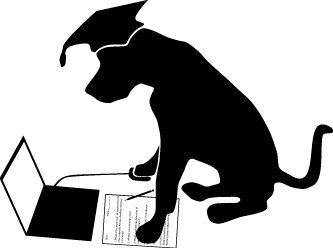                                                    7th Grade Math Basic Test 4 - http://www.prepdog.org/7th/7mb4.htm
Total correct:  ____/18Sketch two congruent triangles and briefly explain what makes them congruent.http://www.prepdog.org/7th/7mb4.htm                                                                                            Prepdog.org- copyright 2015                                                                              #AnswerShow me how your brain works.  Explain or sketch how you solved the problem.Understanding1.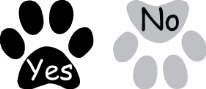 2.3.4.5.6.7.8.9.10.11.12.13.14.15.16.17.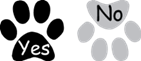 18.